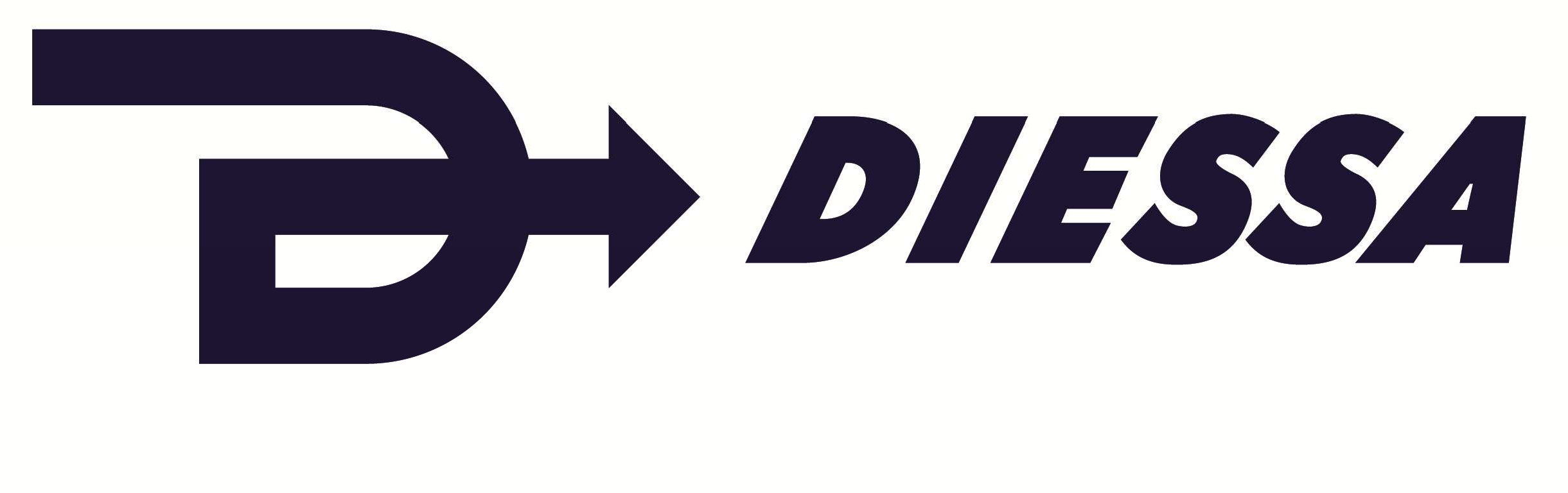 POLITICA DE PRIVACIDADEn cumplimiento del Reglamento Europeo de Protección de Datos, y mediante la aceptación de la presente, se autoriza a DIES S.A. la utilización y tratamiento de todos los datos de carácter personal que le fueren facilitados para el mandamiento de la futura relación contractual, la elaboración de estudios estadísticos y la realización de actuaciones comerciales, todo ello conforme a nuestra política de privacidad, disponible en nuestra web, pudiendo ejercitar el Cliente todos los derechos conferidos de conformidad con el citado Reglamento General de Protección de Datos 2016/679Marcar lo que procedaEn 	a 	de 	de 20 	EJEMPLAR A DEVOLVER CUMPLIMENTADO Y FIRMADO A DIES, S.A.DNI / NIFNombre / Razón socialDirecciónProvinciaPersona que firmaEn calidad de